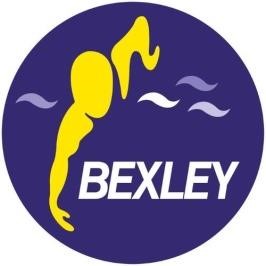 Bexley Swimming ClubRegistered Charity No:  1156407Founded 1968Affiliated to Swim England London RegionBexley Swimming Club Short Course Open Meet – Level 3‘Sprint to Christmas’Sunday 15th December 2019Level 3Licence Number: 3LR191894Crook Log Leisure Centre, Brampton Road, Bexleyheath, Kent DA7 4HHPROGRAMME & UPPER QUALIFYING TIMESSESSION 1 (Warm-up: 8.00am / Start: 9.05am – TBC)SESSION 2 (Warm-up: 1.00pm / Start: 2.05pm – TBC)Qualifying times are Short Course (converted Long Course times will be accepted).Ages as at midnight on 15th December 2019.All events are Heat Declared Winner (HDW).EVENTEVENT9/101112131415+1Girls 200 Freestyle2:30:002:25:002:20:002:15:002:10:002:05:002Boys 200 Individual Medley2:45:002:40:002:35:002:25:002:20:002:10:003Girls 50 Butterfly37:5034:7531:8530.2529:1026:504Boys 100 Backstroke1:22:001:15:001:12:001:07:001:04:001:00:505Girls 50 Breaststroke39:0038:0037:0035:0034:0033:006Boys 100 Freestyle1:10:001:06:001:02:0059:0055:0050:007Girls 100 Butterfly1:20:001:18:001:15:001:10:001:08:001:06:008Boys 50 Backstroke35:0034:2532:2530:5029:2524:509Girls 100 Breaststroke1:30:001:27:001:22:001:19:001:17:001:14:0010Boys 50 Freestyle30:7530:0028:7526:5025:4021:80EVENTEVENT9/101112131415+11Boys 200 Freestyle2:30:002:24:002:13:002:08:002:03:001:58:0012Girls 200 Individual Medley2:47:002:42:002:35:002:31:002:29:002:25:0013Boys 50 Butterfly34:7532:5031:0028:7528:0024:1014Girls 100 Backstroke1:20:001:15:001:10:001:07:001:05:501:03:0015Boys 50 Breaststroke40:0039:0037:0034:7532:5027:0016Girls 100 Freestyle1:10:001:08:001:04:001:02:001:00:0058:0017Boys 100 Butterfly1:20:001:16:001:10:001:06:001:03:001:00:0018Girls 50 Backstroke37:0035:5031:7530:2530:0027:0019Boys 100 Breaststroke1:35:001:30:001:21:001:15:001:13:001:10:0020Girls 50 Freestyle32:0030.5029:0027:5027:0025:00